Инструкция по эксплуатации		Используйте изделие по назначению!МОНТАЖ ИЗДЕЛИЯМонтаж изделия должна проводить организация, имеющая допуск к монтажным работам. Изделие устанавливать на ровную, горизонтальную поверхность.Правила транспортировкиИзделие должно транспортироваться грузовым транспортом с соблюдением правил для конкретного вида транспорта. Гарантийные обязательстваИзготовитель гарантирует соответствие изделия  техническим требованиям при соблюдении потребителем условий эксплуатации и хранения.Гарантийный срок эксплуатации – 12 месяцев со дня получения изделия потребителем.Сведения о рекламацияхВ случае обнаружения дефектов и неисправностей изделия Потребитель имеет право предъявить рекламацию в течение 30 дней с момента получения изделия, а Изготовитель обязуется удовлетворить требования по рекламации в течение 30 дней с момента её получения.Свидетельство о продаже	Дата  _________      Выдал _____________________________ 	Дата  _________      Подпись покупателя    ________________ООО «Пумори – Спорт»Стойка для чистки ковровПаспорт – описание700.183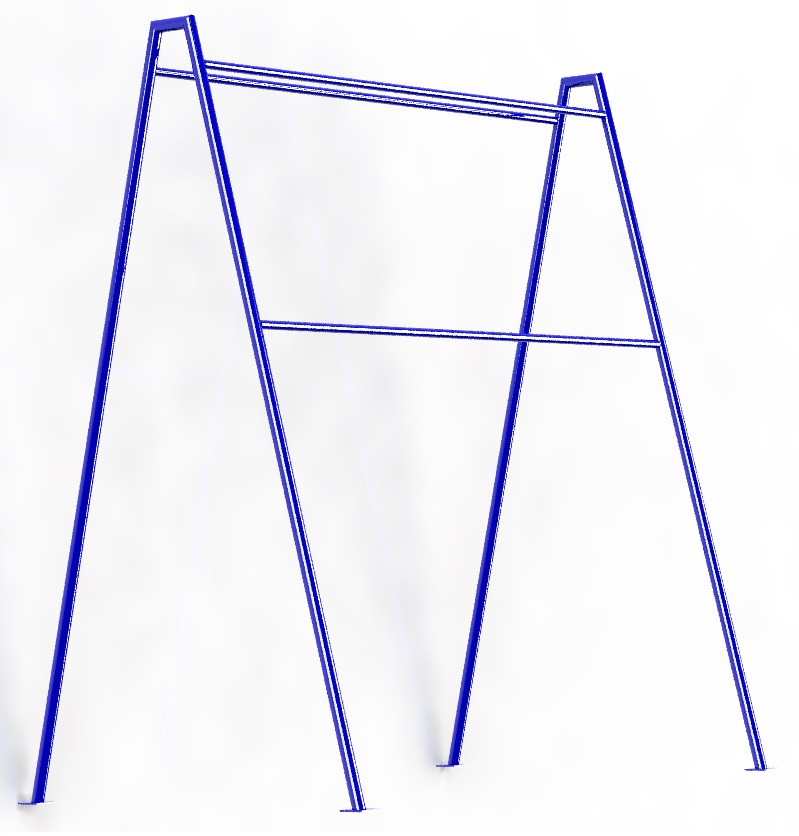 Россия, 620142, г. Екатеринбург, ул. Монтёрская, 3Тел.: (343) 287-93-70; 287-93-80E-mail:psp@pumori.ruwww.pumorisport.ruТехническое описаниеТехническое описание предназначено для ознакомления с конструкцией стойки для чистки ковров и содержит данные об устройстве изделия, необходимые для обеспечения его правильной эксплуатации.НАЗНАЧЕНИЕ Изделие предназначено для чистки ковров. Устанавливаются на открытой площадке. Технические данные Габаритные размеры, не более, мм:	Высота               	  				- 2900	Длина			   	   			- 2500	Ширина					        		- 1640	Вес, не  более, кг                                           - 35       Устройство  изделияСтойка для чистки ковров представляет собой сварную конструкцию из труб. Опорные элементы выполнены из трубы Ф48х3,5мм, Ф33,5х3,2 мм.Изготовитель оставляет за собой право на изменения конструкции, не ухудшающие эксплуатационные характеристики   изделия.СВИДЕТЕЛЬСТВО О ПРИЕМКЕКод изделия: 700.183соответствует техническим требованиям конструкторской документации и признано годным для эксплуатации.Приемку произвел ________________ Дата выпуска 20.06.14г.                                                    (роспись )  Приемку произвел ________________ Дата выпуска _________                                                     (роспись кладовщика ПС) 